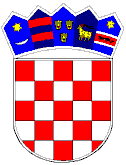 REPUBLIKA HRVATSKAVUKOVARSKO-SRIJEMSKA ŽUPANIJA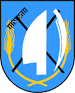 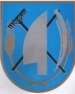  OPĆINA TOVARNIK OPĆINSKO VIJEĆE  KLASA: 024-03/23-01/15URBROJ: 2196-28-03-23-01Tovarnik, 06. lipnja 2023. godine  Na temelju članka 31. Statuta Općine Tovarnik („Službeni vjesnik“  Vukovarsko-srijemske županije, broj 3/22 ) Općinsko vijeće Općine Tovarnik na svojoj 16. sjednici, održanoj dana 06. lipnja 2023. godine, donosiODLUKU O DAVANJU PRETHODNE SUGLASNOSTI NA PRIJEDLOG PLANA UPISA DJECE U DJEČJI VRTIĆ PALČIĆ TOVARNIK ZA PEDAGOŠKU 2023./2024. GODINUČlanak 1.Daje se prethodna suglasnost na prijedlog plana upisa djece u dječji vrtić Palčić Tovarnik za pedagošku 2023./2024. godinu koji je ovom tijelu dostavila ravnateljica dječjeg vrtića „Palčić Tovarnik“ dana 20. travnja 2023. godine Članak 2.Plan upisa djece u dječji vrtić Palčić Tovarnik za pedagošku 2023./2024. godinu je sastavni dio ove Odluke.Članak 3.Ova Odluka stupa na snagu danom donošenja te će se objaviti u „Službenom vjesniku“ Vukovarsko-srijemske županije. PREDSJEDNIK OPĆINSKOG VIJEĆA  Dubravko Blašković 